collectif55plus.org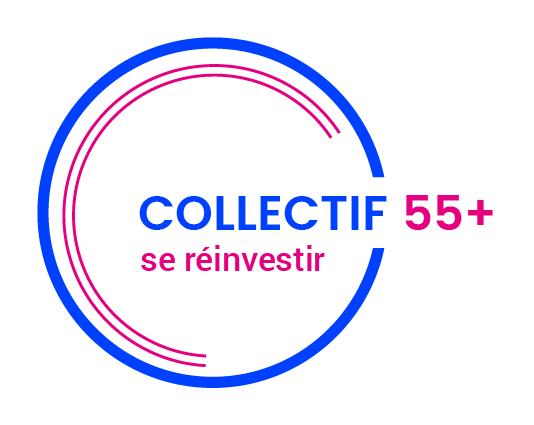 Titre du documentDate de la publicationDestinateurDestinataireEtc.Règles d’utilisation,Le logotype ne peut être modifié et déplacé. La typographie utilisée est Arial, afin d’uniformiser tous les documents. La zone de texte alignée à droite doit toujours commencer par le site internet en gras. Ensuite, les informations suivantes sont à votre discrétion. Cette section doit toujours avoir une grosseur typographique de 10 et un interlignage de 1.0. Pour la zone de texte alignée, à gauche dois toujours commencer à cette hauteur. Cette section doit toujours avoir une grosseur typographique de 8 et un interlignage de 1.5. Le document doit toujours terminer avec les quatre pictogrammes. Ils doivent toujours être placés à la limite de la fin de la page alignée au centre (comme ci-dessous). Appuyer sur la touche espace, afin que l’image se place à la limite de la fin de la page.Le logotype ne peut être modifié et déplacé. La typographie utilisée est Arial, afin d’uniformiser tous les documents. La zone de texte alignée à droite doit toujours commencer par le site internet en gras. Ensuite, les informations suivantes sont à votre discrétion. Cette section doit toujours avoir une grosseur typographique de 10 et un interlignage de 1.0. Pour la zone de texte alignée, à gauche dois toujours commencer à cette hauteur. Cette section doit toujours avoir une grosseur typographique de 8 et un interlignage de 1.5. Le document doit toujours terminer avec les quatre pictogrammes. Ils doivent toujours être placés à la limite de la fin de la page alignée au centre (comme ci-dessous). Appuyer sur la touche espace, afin que l’image se place à la limite de la fin de la page.Le logotype ne peut être modifié et déplacé. La typographie utilisée est Arial, afin d’uniformiser tous les documents. La zone de texte alignée à droite doit toujours commencer par le site internet en gras. Ensuite, les informations suivantes sont à votre discrétion. Cette section doit toujours avoir une grosseur typographique de 10 et un interlignage de 1.0. Pour la zone de texte alignée, à gauche dois toujours commencer à cette hauteur. Cette section doit toujours avoir une grosseur typographique de 8 et un interlignage de 1.5. Le document doit toujours terminer avec les quatre pictogrammes. Ils doivent toujours être placés à la limite de la fin de la page alignée au centre (comme ci-dessous). Appuyer sur la touche espace, afin que l’image se place à la limite de la fin de la page.Maude Gravel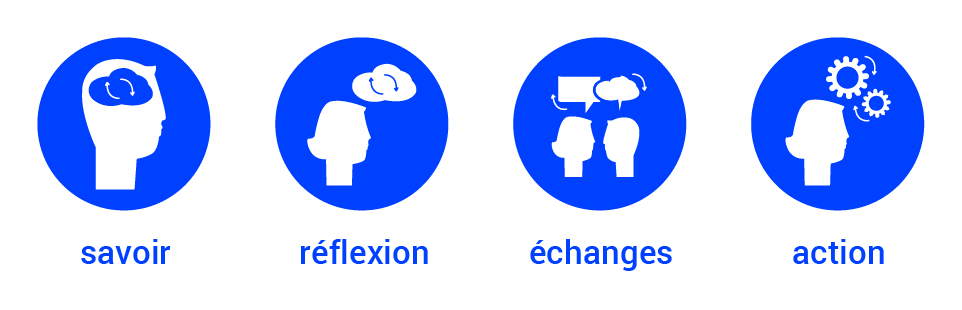 